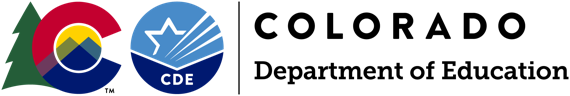 Facility Schools Work Group Agenda October 12, 2023    9:00 AM - 11:15 AMZoom link9:00 AM Opening        			Welcome, member roster silent roll-call, absences & guests noted Accountability: receive final edition of the SB 23 219 Annual Report to the JBCReview Work Group Guidelines and Zoom features for today’s meetingBrief overview of today’s agenda items (no formal break planned)Agenda Items:	 Standing item: Public comment open opportunity 9:10 AM (all time estimates are approximate)Implementation Updates. (15 min)Medicaid reimbursement funds - a consultation between HCPF representatives and this Work Group. -  John Laukkanen and Michele Craig (45 min)Understanding ‘Specialized Day Schools’ - clarify what they are, how they differ from ‘Day Treatment Centers’ and other uniquenesses. - Paul Foster  (20 min)Rulemaking updates - awareness of the calendar of public events. (5 min)What about Facility School multi-site growth?  Engage in a bit of strategic thinking.(15 min)Wrap Up:	(5 min)									Next Meeting Friday November 3, 2023, please hold 9 - 12 Noon Work Group meeting dates for January - June 2024 Closing & Adjournment11:15 PM  